フリーランスの求人提案テンプレート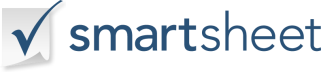 会社 ロゴ会社名提案名提案/納品/日付  によって準備されます: 作成者名、タイトル アドレス賅：  連絡先名、役職アドレスニーズに応えるニーズに応えるプロジェクトの概要プロジェクトが必要な理由私たちが誰であるか私たちが最高のフィット感を持つ理由目標を達成する目標を達成する成果物 1成果物 2成果物 3成果物 4成功の測定成功の測定定量可能な結果 1定量化可能な結果 2定量可能な結果 3定量化可能な結果 4タイムラインタイムラインフェーズ 1フェーズ 1予定開始日完了予定日フェーズ2フェーズ2予定開始日完了予定日フェーズ3フェーズ3予定開始日完了予定日フェーズ4フェーズ4予定開始日完了予定日完了時のプロジェクト分析完了時のプロジェクト分析予定開始日完了予定日コストの内訳コストの内訳コストの内訳アイテム形容費用小計小計税金税金総計総計進め方提案をそのまま受け入れるまたは- 変更の検討/改訂の依頼契約の確定契約に署名する必要な初期支払いを行う利用規約利用規約利用規約利用規約権限のある作成者の署名の日付で承諾されない場合、提案は取り下げられる可能性があります。提案の受諾提案の受諾提案の受諾提案の受諾提案の受諾上記の提案された費用、仕様、条件は受け入れられ、指定された作業は合意された日に開始する権限を与えられます。 レンダリングされたサービスの支払いは、指定されたとおりに行われます。  上記の提案された費用、仕様、条件は受け入れられ、指定された作業は合意された日に開始する権限を与えられます。 レンダリングされたサービスの支払いは、指定されたとおりに行われます。  上記の提案された費用、仕様、条件は受け入れられ、指定された作業は合意された日に開始する権限を与えられます。 レンダリングされたサービスの支払いは、指定されたとおりに行われます。  上記の提案された費用、仕様、条件は受け入れられ、指定された作業は合意された日に開始する権限を与えられます。 レンダリングされたサービスの支払いは、指定されたとおりに行われます。  上記の提案された費用、仕様、条件は受け入れられ、指定された作業は合意された日に開始する権限を与えられます。 レンダリングされたサービスの支払いは、指定されたとおりに行われます。  承認されたクライアント署名受入日
免責事項Web サイト上で Smartsheet から提供される記事、テンプレート、または情報は参照用です。情報を最新かつ正確に保つよう努めていますが、当サイトまたはウェブサイトに含まれる情報、記事、テンプレート、関連するグラフィックスに関する完全性、正確性、信頼性、適合性、または可用性について、明示または黙示的ないかなる表明も保証も行いません。したがって、そのような情報に対する信頼は、お客様の責任で厳重に行われます。